Необходимо проверить, что установлена связь учебных периодов, введенных в приложении 
«Расписание занятий» со всеми ГУП и потоками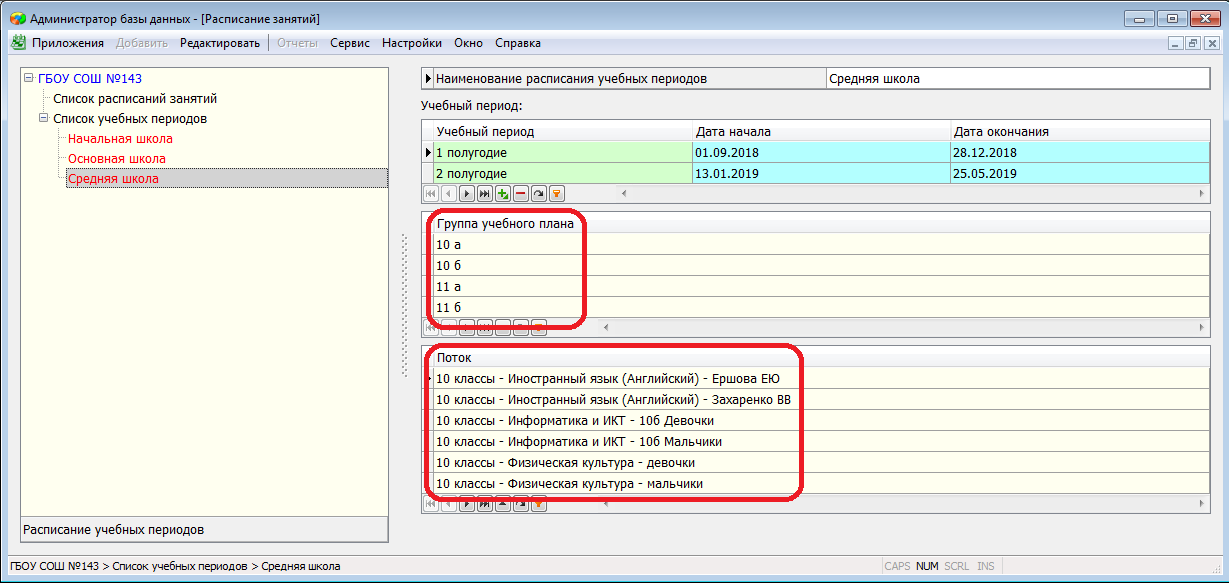 Если учебный период не связан, например, с потоками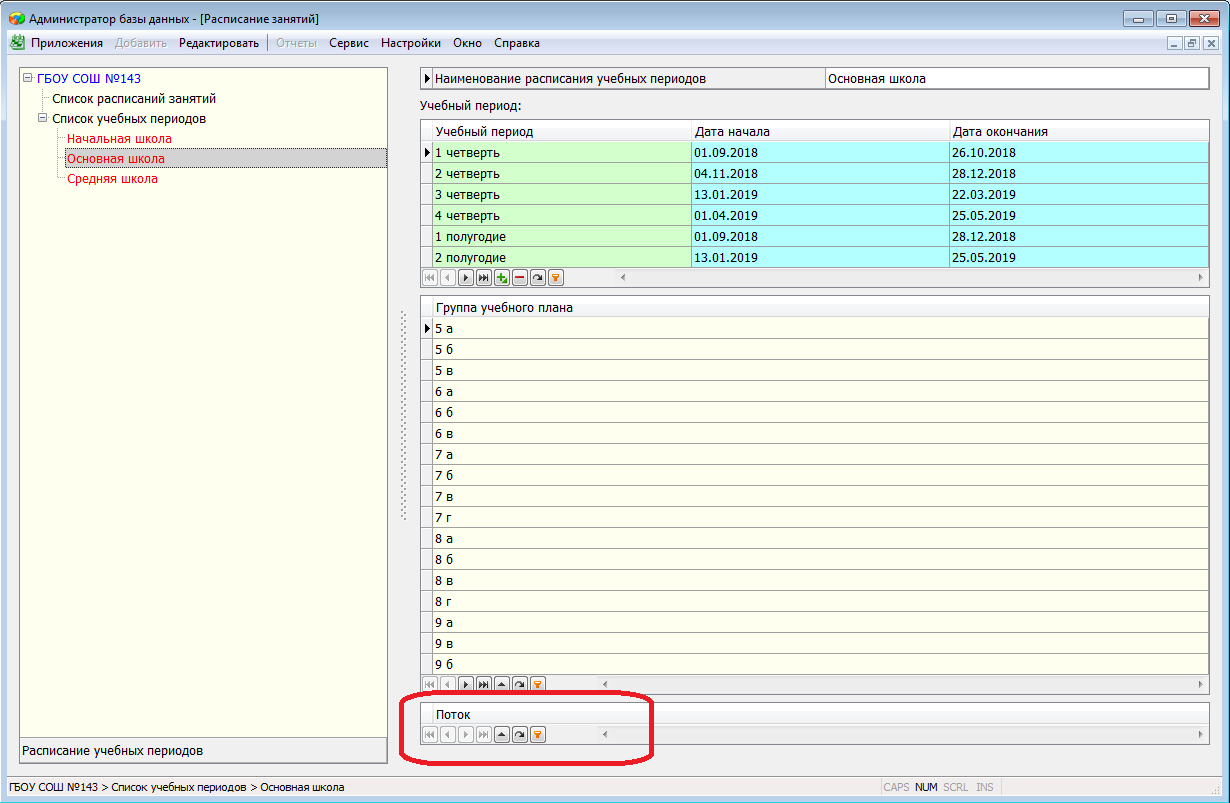 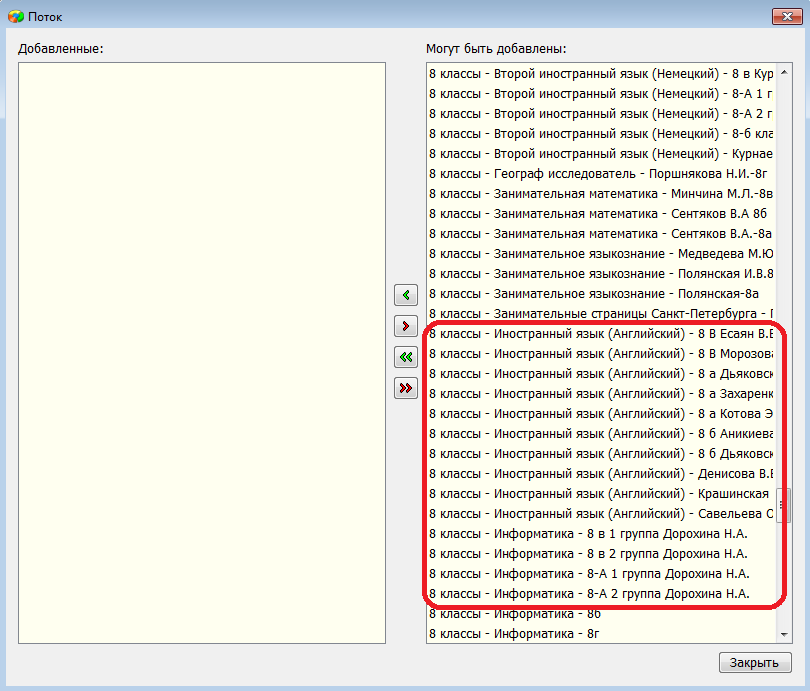 Четвертные отметки для этих предметов в ЭД передаваться не будутРекомендуем также проверить правильность ввода Даты начала и окончания 
для всех учебных периодов!!!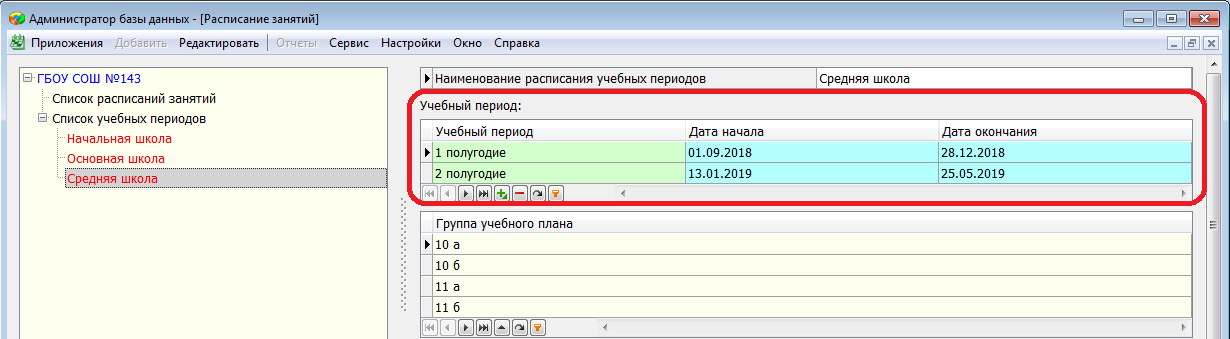 